Fisherton Primary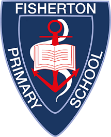 COVID-19 – Keeping Everyone in our School Community SafeWhat should I do if I think my child has symptoms of Covid-19?If you think your child is showing symptoms of Covid-19 they should not attend school.  They should self- isolate along with their household until they receive a test result.If your child is displaying one or more of the coronavirus symptoms (a high temperature, a new continuous cough or a loss/change to their sense of taste or smell) you can arrange for your child to be tested using this link.  Parents should not go to their GP, pharmacy or hospital if trying to arrange a test.  The UK Government testing scheme based at Prestwick Airport will then contact the parent and arrange for a test to be carried out.  Family members or other members of a child’s household should self-isolate until the test results are confirmed.  If they test positive close contacts will be traced through the national Test and Protect scheme and advised what to do. Please advise the Head Teacher by phoning the school office on 01292 612049   or emailing the school at fisherton.mail@south-ayrshire.gov.ukWhat happens if there is a confirmed case of COVID-19 in school?In the case of a member of the school community testing positive for Covid-19, the Test and Protect contact tracing system will come into operation.  Other children, young people and staff members will not be required to self-isolate unless contacted by the contact tracing service. If a child, young person or staff member tests positive, the Health Protection Team will assess what action is needed, taking into account the close contacts the person has had within the school and other factors such as our health and safety procedures such as, cleaning, ventilation and PPE.If a child, young person (or their parent/carer if under 16 years) or staff member is contacted by a contact tracer and told to self-isolate for fourteen days, the person should leave school to self-isolate at home straight away and, if possible, wear a face covering on the way and avoid public transport.What happens if there is more than one confirmed case of Covid in the school?The management of outbreaks of infectious disease in schools is led by local Health Protection Teams (HPTs) alongside schools and local authorities. If there is any suspicion that there may be a cluster of cases of Covid-19 in the school, the Head Teacher will contact the Health Protection Team (HPT) immediately. An outbreak would be SUSPECTED if there are: two or more confirmed cases of COVID-19 in the setting within 14 days, oran Increase in absence due to suspected or confirmed cases of COVID-19 Our local Health Protection Team (HPT) will conduct a rapid investigation and undertake a risk assessment. We will work closely with them to do this. The HPT will then advise us on the necessary actions to take.  They will work with us to put appropriate interventions in place and to communicate these with our school community.  The HPT will make recommendations on self-isolation and on testing of pupils and staff and the arrangements for doing this. Any discussion of possible school closures would take place between schools, local authorities and local HPTs. All findings would be communicated to parents as soon as possible.SummaryIf your child displays any of the symptoms of Covid-19, they should stay at home and you should book a test as soon as possible. Members of the same household should also isolate. Current guidance is 14 days (10 days if already displaying symptoms).Please inform the Head Teacher who needs to liaise with the local Health Protection Team (HPT) to monitor the number of absences due to suspected Covid-19 in case of a potential outbreak.Thank you for working with us to keep everyone in our school community safe.